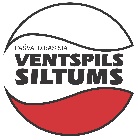 LATVIJAS REPUBLIKAPAŠVALDĪBAS  SIA “VENTSPILS  SILTUMS”Vienotais reģistrācijas Nr. 40003007655Talsu ielā 84, Ventspilī, LV- 3602Tālrunis 636 02 200, fakss 636 02 210,  e-pasts: vent.siltums@ventspils.lvVentspilī05.10.2020.Iepirkuma ar identifikācijas Nr. VS 20/80Ieinteresētajiem piegādātājiemAtbildes uz Ieinteresētā piegādātāja jautājumuPašvaldības SIA „Ventspils siltums” sniedz atbildes uz Ieinteresētā piegādātāja uzdoto jautājumu par iepirkumu „Saimniecības preču piegāde Talsu ielā 84, Ventspilī”, iepirkuma identifikācijas Nr. VS 20/80 (turpmāk – Iepirkums):Jautājums: ”23. Industriālais papīrs, viena kārta (min.1000 m garumā, 40 cm platumā) – standarta platums parasti ir no 20 līdz 36.  Varbūt jums ir kāda izmēra kļūda?”.Atbilde: Industriālā papīra platums ir 32 cmM.Reinbergs63602200